Podnositelj/ica zahtjeva za propusnicu 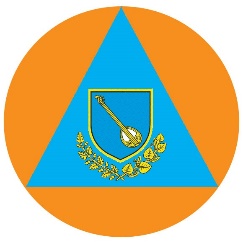 Stožera civilne zaštite Općine Donji Andrijevci______________________________________                 /ime i prezime/______________________________________      /adresa: mjesto, ulica i broj/OIB ili broj osobne iskaznice: _____________________________Broj telefona/mobitela:          _____________________________	Temeljem točke II. e., točke III. stavka 2., alineje 3. Odluke o zabrani napuštanja mjesta prebivališta i stalnog boravka u Republici Hrvatskoj, donesenoj od strane Stožera civilne zaštite RH (Klasa: 810-06/20-01/7, urbroj: 511-01-300-20-14), od 23.3.2020., Stožeru Civilne zaštite Općine Donji Andrijevci podnosim Z A H T J E V za izdavanje propusnice	Navedeni zahtjev podnosim radi napuštanja mjesta prebivališta, odnosno stalnog boravka za potrebe koje su od vitalnih obiteljskih razloga  u svrhu slobodnog kretanja u navedeno vrijeme i to (ispuniti ono za što se propusnica traži):Pružanja skrbi: djetetu(ime,prezime,OIB), ____________________________________________________________(navesti o kakvoj se skrbi radi)___________________________________, ili starijoj osobi (ime, prezime, OIB, adresa), ____________________________________________________________(navesti o kakvoj se skrbi radi)      ____________________________________________________________ili/i iz razloga kupnje, dostave hrane i osnovnih potrepštinaNavesti točne dane napuštanja mjesta prebivališta/stalnog boravka: _________________________ i to u razdobljima od: _______ do _______ sati Napomena: svako drugačije korištenje ove propusnice je strogo zabranjeno i                       kažnjivo.Mjesto i datum: ________________________									Podnositelj/ica zahtjeva:									_____________________